* Отправляя заполненный бланк заявки в адрес нашей организации, Вы подтверждаете свое согласие на получение  информации об услугах и мероприятиях, оказываемых и проводимых ООО Региональный Центр Закупок и согласие на обработку персональных данных лиц, указанных полномочным лицом в настоящей заявке в соответствии с ФЗ РФ от 27.07.2006 года № 152-ФЗ "О Персональных данных", на внесение их в базу данных с возможностью использования в информационных целях, сообщение, передачу, обработку, хранение персональных данных. В соответствии с требованиями ст. 9   № 152-ФЗ «О персональных данных», полномочное лицо передает следующие персональные данные: фамилия; имя; отчество; номер телефона; информация об образовании; место работы; адрес электронной почты. Полномочное лицо предоставляет ООО Региональный Центр Закупок право осуществлять следующие действия с персональными данными сотрудников организации, направившей настоящую заявку на участие: сбор, запись, систематизацию, накопление, хранение, распространение, предоставление, доступ, уточнение, (обновление, изменение), использование, обезличивание, блокирование, уничтожение персональных данных. ООО Региональный Центр Закупок вправе осуществлять смешанную (автоматизированную и неавтоматизированную)  обработку полученных персональных данных посредством внесения в электронную базу данных, включения в отчетные формы, предусмотренные документами, регламентирующими предоставление отчетных данных (документов). Настоящее согласие дается до истечения сроков хранения соответствующей информации или документов, содержащих, вышеуказанную информацию.                                                                                                                                                                          ПриложениеОбразование:1. Профессиональная переподготовка «Менеджмент в  образовании» 500 часов2.Профессиональная переподготовка педагогических работников  «Педагогика и методика дошкольного образования» 260 час.3.Профессиональная переподготовка педагогических работников  «Педагогика и методика дошкольного образования»  538  час.4. Повышение квалификации «Педагогический минимум» 72 час.5. Профессиональная переподготовка «Методическая деятельность в профессиональном образовании» 280 час.6.Повышение квалификации «Специальная педагогика» (по направлениям) Дефектология, Тифлопедагогика, Олигофренопедагогика  180  час.7. Профессиональное обучение по программе профессиональной подготовки Младший воспитатель 260 час.8. Программа повышения квалификации «ФГОС в дошкольном образовании»   120  час.  9. Профессиональная переподготовка «Менеджмент в профессиональном образовании» 512 час.10.Повышение квалификации «Государственные, муниципальные, корпоративные закупки для поставщиков (подрядчиков, исполнителей)» 72 час.11. Повышение квалификации. Специалист по работе с семьей. 72 часаОхрана труда:1.Охрана труда 260 час.Пожарно-технический минимум:1.Пожарно-технический минимум для руководителей и ответственных за пожарную безопасность дошкольных учреждений и образовательных школ 16 час.2.Пожарно-технический минимум для руководителей и ответственных за пожарную безопасность в учреждениях (офисах) 10 час.3.Пожарно-технический минимум для  воспитателей дошкольных учреждений 9 час.Бухгалтерский учет:Профессиональная переподготовка «Бухгалтерский учет в бюджетном секторе экономики» 510 часПовышение квалификации «Бухгалтерский учет в бюджетном секторе экономики»120 час.№№№№№№№___________________________________________________Договор№Договор№Договор№Договор№Договор№Договор№Договор№___________________________________________________Специалист Специалист Специалист Специалист Специалист Специалист Специалист Чуканова Н.Н.Чуканова Н.Н.Чуканова Н.Н.ЗАЯВКА НА УЧАСТИЕ в практическом семинаре-консультации с последующим прохождением дистанционного обучения по курсам повышения квалификации и переподготовки 27 августа 2020 г.:ВебинарЗакупки в рамках Федерального закона от 18.07.2011 г. № 223-ФЗ «О закупках товаров, работ, услуг отдельными видами юридических лиц»: особенности участия и государственной поддержки для самозанятых граждан и предпринимателейЗАЯВКА НА УЧАСТИЕ в практическом семинаре-консультации с последующим прохождением дистанционного обучения по курсам повышения квалификации и переподготовки 27 августа 2020 г.:ВебинарЗакупки в рамках Федерального закона от 18.07.2011 г. № 223-ФЗ «О закупках товаров, работ, услуг отдельными видами юридических лиц»: особенности участия и государственной поддержки для самозанятых граждан и предпринимателейЗАЯВКА НА УЧАСТИЕ в практическом семинаре-консультации с последующим прохождением дистанционного обучения по курсам повышения квалификации и переподготовки 27 августа 2020 г.:ВебинарЗакупки в рамках Федерального закона от 18.07.2011 г. № 223-ФЗ «О закупках товаров, работ, услуг отдельными видами юридических лиц»: особенности участия и государственной поддержки для самозанятых граждан и предпринимателейЗАЯВКА НА УЧАСТИЕ в практическом семинаре-консультации с последующим прохождением дистанционного обучения по курсам повышения квалификации и переподготовки 27 августа 2020 г.:ВебинарЗакупки в рамках Федерального закона от 18.07.2011 г. № 223-ФЗ «О закупках товаров, работ, услуг отдельными видами юридических лиц»: особенности участия и государственной поддержки для самозанятых граждан и предпринимателейЗАЯВКА НА УЧАСТИЕ в практическом семинаре-консультации с последующим прохождением дистанционного обучения по курсам повышения квалификации и переподготовки 27 августа 2020 г.:ВебинарЗакупки в рамках Федерального закона от 18.07.2011 г. № 223-ФЗ «О закупках товаров, работ, услуг отдельными видами юридических лиц»: особенности участия и государственной поддержки для самозанятых граждан и предпринимателейЗАЯВКА НА УЧАСТИЕ в практическом семинаре-консультации с последующим прохождением дистанционного обучения по курсам повышения квалификации и переподготовки 27 августа 2020 г.:ВебинарЗакупки в рамках Федерального закона от 18.07.2011 г. № 223-ФЗ «О закупках товаров, работ, услуг отдельными видами юридических лиц»: особенности участия и государственной поддержки для самозанятых граждан и предпринимателейЗАЯВКА НА УЧАСТИЕ в практическом семинаре-консультации с последующим прохождением дистанционного обучения по курсам повышения квалификации и переподготовки 27 августа 2020 г.:ВебинарЗакупки в рамках Федерального закона от 18.07.2011 г. № 223-ФЗ «О закупках товаров, работ, услуг отдельными видами юридических лиц»: особенности участия и государственной поддержки для самозанятых граждан и предпринимателейЗАЯВКА НА УЧАСТИЕ в практическом семинаре-консультации с последующим прохождением дистанционного обучения по курсам повышения квалификации и переподготовки 27 августа 2020 г.:ВебинарЗакупки в рамках Федерального закона от 18.07.2011 г. № 223-ФЗ «О закупках товаров, работ, услуг отдельными видами юридических лиц»: особенности участия и государственной поддержки для самозанятых граждан и предпринимателейЗАЯВКА НА УЧАСТИЕ в практическом семинаре-консультации с последующим прохождением дистанционного обучения по курсам повышения квалификации и переподготовки 27 августа 2020 г.:ВебинарЗакупки в рамках Федерального закона от 18.07.2011 г. № 223-ФЗ «О закупках товаров, работ, услуг отдельными видами юридических лиц»: особенности участия и государственной поддержки для самозанятых граждан и предпринимателейЗАЯВКА НА УЧАСТИЕ в практическом семинаре-консультации с последующим прохождением дистанционного обучения по курсам повышения квалификации и переподготовки 27 августа 2020 г.:ВебинарЗакупки в рамках Федерального закона от 18.07.2011 г. № 223-ФЗ «О закупках товаров, работ, услуг отдельными видами юридических лиц»: особенности участия и государственной поддержки для самозанятых граждан и предпринимателейЗАЯВКА НА УЧАСТИЕ в практическом семинаре-консультации с последующим прохождением дистанционного обучения по курсам повышения квалификации и переподготовки 27 августа 2020 г.:ВебинарЗакупки в рамках Федерального закона от 18.07.2011 г. № 223-ФЗ «О закупках товаров, работ, услуг отдельными видами юридических лиц»: особенности участия и государственной поддержки для самозанятых граждан и предпринимателейЗАЯВКА НА УЧАСТИЕ в практическом семинаре-консультации с последующим прохождением дистанционного обучения по курсам повышения квалификации и переподготовки 27 августа 2020 г.:ВебинарЗакупки в рамках Федерального закона от 18.07.2011 г. № 223-ФЗ «О закупках товаров, работ, услуг отдельными видами юридических лиц»: особенности участия и государственной поддержки для самозанятых граждан и предпринимателейВариант обучения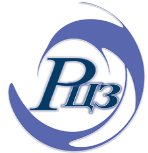 Вариант обученияВариант обученияВебинарВебинарВебинарВебинарВебинарВебинарВебинарВебинарВыделите нужное цветом или добавьте другую программу из приложенияВариант обученияВариант обученияВариант обученияВебинар  и  повышение квалификации  «Государственные, муниципальные, корпоративные закупки для поставщиков (подрядчиков, исполнителей)» в объеме 72  час.Вебинар  и  повышение квалификации  «Государственные, муниципальные, корпоративные закупки для поставщиков (подрядчиков, исполнителей)» в объеме 72  час.Вебинар  и  повышение квалификации  «Государственные, муниципальные, корпоративные закупки для поставщиков (подрядчиков, исполнителей)» в объеме 72  час.Вебинар  и  повышение квалификации  «Государственные, муниципальные, корпоративные закупки для поставщиков (подрядчиков, исполнителей)» в объеме 72  час.Вебинар  и  повышение квалификации  «Государственные, муниципальные, корпоративные закупки для поставщиков (подрядчиков, исполнителей)» в объеме 72  час.Вебинар  и  повышение квалификации  «Государственные, муниципальные, корпоративные закупки для поставщиков (подрядчиков, исполнителей)» в объеме 72  час.Вебинар  и  повышение квалификации  «Государственные, муниципальные, корпоративные закупки для поставщиков (подрядчиков, исполнителей)» в объеме 72  час.Вебинар  и  повышение квалификации  «Государственные, муниципальные, корпоративные закупки для поставщиков (подрядчиков, исполнителей)» в объеме 72  час.Выделите нужное цветом или добавьте другую программу из приложенияВариант обученияВариант обученияВариант обученияВебинар  и повышение квалификации  «Основные изменения правового регулирования закупок для государственных и муниципальных нужд», 108 час.Вебинар  и повышение квалификации  «Основные изменения правового регулирования закупок для государственных и муниципальных нужд», 108 час.Вебинар  и повышение квалификации  «Основные изменения правового регулирования закупок для государственных и муниципальных нужд», 108 час.Вебинар  и повышение квалификации  «Основные изменения правового регулирования закупок для государственных и муниципальных нужд», 108 час.Вебинар  и повышение квалификации  «Основные изменения правового регулирования закупок для государственных и муниципальных нужд», 108 час.Вебинар  и повышение квалификации  «Основные изменения правового регулирования закупок для государственных и муниципальных нужд», 108 час.Вебинар  и повышение квалификации  «Основные изменения правового регулирования закупок для государственных и муниципальных нужд», 108 час.Вебинар  и повышение квалификации  «Основные изменения правового регулирования закупок для государственных и муниципальных нужд», 108 час.Выделите нужное цветом или добавьте другую программу из приложенияВариант обученияВариант обученияВариант обученияВебинар  и профессиональная переподготовка с присвоением  квалификации «Специалист в сфере закупок» 260 час.Вебинар  и профессиональная переподготовка с присвоением  квалификации «Специалист в сфере закупок» 260 час.Вебинар  и профессиональная переподготовка с присвоением  квалификации «Специалист в сфере закупок» 260 час.Вебинар  и профессиональная переподготовка с присвоением  квалификации «Специалист в сфере закупок» 260 час.Вебинар  и профессиональная переподготовка с присвоением  квалификации «Специалист в сфере закупок» 260 час.Вебинар  и профессиональная переподготовка с присвоением  квалификации «Специалист в сфере закупок» 260 час.Вебинар  и профессиональная переподготовка с присвоением  квалификации «Специалист в сфере закупок» 260 час.Вебинар  и профессиональная переподготовка с присвоением  квалификации «Специалист в сфере закупок» 260 час.Выделите нужное цветом или добавьте другую программу из приложенияВариант обученияВариант обученияВариант обученияВебинар и профессиональная переподготовка с присвоением  квалификации «Эксперт в сфере закупок» 260 час.Вебинар и профессиональная переподготовка с присвоением  квалификации «Эксперт в сфере закупок» 260 час.Вебинар и профессиональная переподготовка с присвоением  квалификации «Эксперт в сфере закупок» 260 час.Вебинар и профессиональная переподготовка с присвоением  квалификации «Эксперт в сфере закупок» 260 час.Вебинар и профессиональная переподготовка с присвоением  квалификации «Эксперт в сфере закупок» 260 час.Вебинар и профессиональная переподготовка с присвоением  квалификации «Эксперт в сфере закупок» 260 час.Вебинар и профессиональная переподготовка с присвоением  квалификации «Эксперт в сфере закупок» 260 час.Вебинар и профессиональная переподготовка с присвоением  квалификации «Эксперт в сфере закупок» 260 час.Выделите нужное цветом или добавьте другую программу из приложенияВариант обученияВариант обученияВариант обученияВебинар и профессиональная переподготовка  с присвоением  квалификации «Государственное и муниципальное управление» 510 час.Вебинар и профессиональная переподготовка  с присвоением  квалификации «Государственное и муниципальное управление» 510 час.Вебинар и профессиональная переподготовка  с присвоением  квалификации «Государственное и муниципальное управление» 510 час.Вебинар и профессиональная переподготовка  с присвоением  квалификации «Государственное и муниципальное управление» 510 час.Вебинар и профессиональная переподготовка  с присвоением  квалификации «Государственное и муниципальное управление» 510 час.Вебинар и профессиональная переподготовка  с присвоением  квалификации «Государственное и муниципальное управление» 510 час.Вебинар и профессиональная переподготовка  с присвоением  квалификации «Государственное и муниципальное управление» 510 час.Вебинар и профессиональная переподготовка  с присвоением  квалификации «Государственное и муниципальное управление» 510 час.Выделите нужное цветом или добавьте другую программу из приложенияВариант обученияВариант обученияВариант обученияВебинар  и повышение квалификации  «Менеджмент в сфере закупок товаров, работ, услуг. Практические аспекты применения 223-ФЗ» в объеме 72 часаВебинар  и повышение квалификации  «Менеджмент в сфере закупок товаров, работ, услуг. Практические аспекты применения 223-ФЗ» в объеме 72 часаВебинар  и повышение квалификации  «Менеджмент в сфере закупок товаров, работ, услуг. Практические аспекты применения 223-ФЗ» в объеме 72 часаВебинар  и повышение квалификации  «Менеджмент в сфере закупок товаров, работ, услуг. Практические аспекты применения 223-ФЗ» в объеме 72 часаВебинар  и повышение квалификации  «Менеджмент в сфере закупок товаров, работ, услуг. Практические аспекты применения 223-ФЗ» в объеме 72 часаВебинар  и повышение квалификации  «Менеджмент в сфере закупок товаров, работ, услуг. Практические аспекты применения 223-ФЗ» в объеме 72 часаВебинар  и повышение квалификации  «Менеджмент в сфере закупок товаров, работ, услуг. Практические аспекты применения 223-ФЗ» в объеме 72 часаВебинар  и повышение квалификации  «Менеджмент в сфере закупок товаров, работ, услуг. Практические аспекты применения 223-ФЗ» в объеме 72 часаВыделите нужное цветом или добавьте другую программу из приложенияПолное наименование организации:Полное наименование организации:Полное наименование организации:Юридический адрес (с индексом)Юридический адрес (с индексом)Юридический адрес (с индексом)Почтовый адрес  (с индексом)Почтовый адрес  (с индексом)Почтовый адрес  (с индексом)Ф.И.О. руководителя:Ф.И.О. руководителя:Ф.И.О. руководителя:Должность руководителя:Должность руководителя:Должность руководителя:На основании чего действует:На основании чего действует:На основании чего действует:Ф.И.О. главного бухгалтера/ № телефонаФ.И.О. главного бухгалтера/ № телефонаФ.И.О. главного бухгалтера/ № телефонаБанковские реквизиты:Банковские реквизиты:Банковские реквизиты:ИНН/КПП:ИНН/КПП:ИНН/КПП:ИНН/КПП:Корр. счет:Корр. счет:Корр. счет:Корр. счет:Корр. счет:Банковские реквизиты:Банковские реквизиты:Банковские реквизиты:Р/С:Р/С:Р/С:Р/С:БИК:БИК:БИК:БИК:БИК:Банковские реквизиты:Банковские реквизиты:Банковские реквизиты:БАНК:БАНК:БАНК:БАНК:Срок оплаты: Срок оплаты: Срок оплаты: Ф.И.О. контактного лица:Ф.И.О. контактного лица:Ф.И.О. контактного лица:Контактный телефон, E-mail :Контактный телефон, E-mail :Контактный телефон, E-mail :Стоимость участия: Стоимость участия: Стоимость участия: Список Обучающихся:Список Обучающихся:Список Обучающихся:Список Обучающихся:Список Обучающихся:Список Обучающихся:Список Обучающихся:Список Обучающихся:Список Обучающихся:Список Обучающихся:Список Обучающихся:Список Обучающихся:№Фамилия, имя, отчествоФамилия, имя, отчествоФамилия, имя, отчествоДолжностьОбразованиеМоб. ТелефонМоб. ТелефонВариант обученияВариант обученияE-mailE-mailE-mail1234!!! Заполните при наличии индивидуальных требований к оформлению бухгалтерских документов!!!!!! Заполните при наличии индивидуальных требований к оформлению бухгалтерских документов!!!!!! Заполните при наличии индивидуальных требований к оформлению бухгалтерских документов!!!!!! Заполните при наличии индивидуальных требований к оформлению бухгалтерских документов!!!!!! Заполните при наличии индивидуальных требований к оформлению бухгалтерских документов!!!!!! Заполните при наличии индивидуальных требований к оформлению бухгалтерских документов!!!!!! Заполните при наличии индивидуальных требований к оформлению бухгалтерских документов!!!!!! Заполните при наличии индивидуальных требований к оформлению бухгалтерских документов!!!!!! Заполните при наличии индивидуальных требований к оформлению бухгалтерских документов!!!!!! Заполните при наличии индивидуальных требований к оформлению бухгалтерских документов!!!!!! Заполните при наличии индивидуальных требований к оформлению бухгалтерских документов!!!!!! Заполните при наличии индивидуальных требований к оформлению бухгалтерских документов!!!!!! Заполните при наличии индивидуальных требований к оформлению бухгалтерских документов!!!